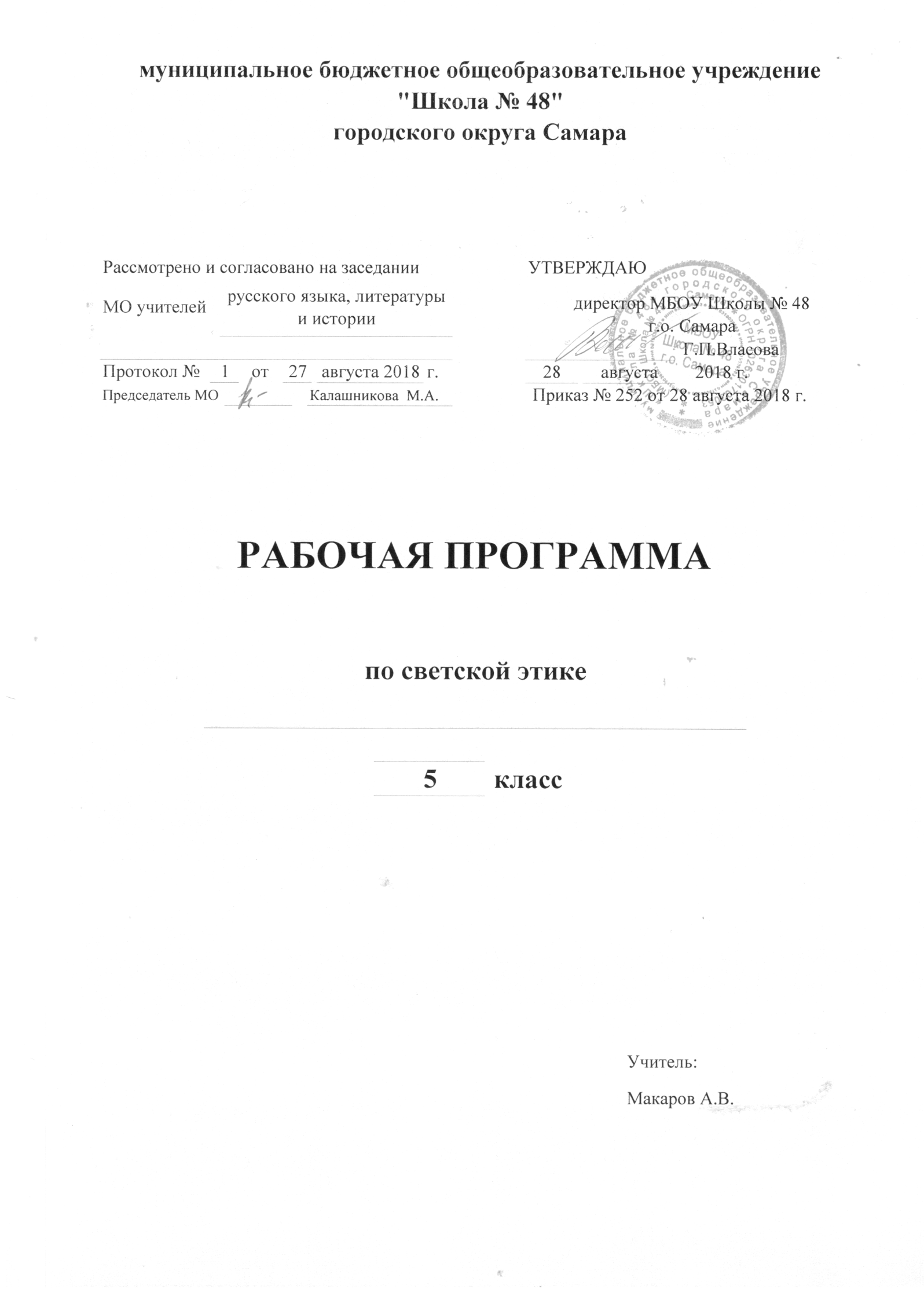 Рабочая программа основного общего образования «Основы духовно-нравственной культуры народов России. Светская этика» (5 класс)ПОЯСНИТЕЛЬНАЯ ЗАПИСКАУчебный курс создаёт начальные условия для освоения обучающимися российской культуры как целостного, самобытного феномена мировой культуры; понимания религиозного, культурного многообразия и исторического, национально-государственного, духовного единства российской жизни.Данная рабочая программа составлена на основе федерального государственного образовательного стандарта (ФГОС) основного общего образования второго поколения; примерной программы по основам духовно-нравственной культуры народов России. Светская этика 5-9 классы. Основы религиозных культур и светской этики. Модуль «Основы светской этики». Программы общеобразовательных учреждений 4-5 классы. М.: « Просвещение», 2012.Учебно-методическое обеспечение учебного процесса:Учебник «Основы духовно-нравственной культуры народов России. Светская этика» для 5 класса авторов: Р.Н. Бунеев, Д.Д. Данилов, И.И. Кремлева. М., БАЛАСС, 2013.               Рабочая программа  «Основы духовно-нравственной культуры народов России». Учебный модуль «Основы светской этики» (5 класс) составлена в соответствии с количеством часов, указанных в базисном учебном плане МБОУ Школа № 48. Предмет «Основы духовно-нравственной культуры народов России». Учебный модуль «Основы светской этики» изучается на данном уровне образования  в объеме 17 часов. Количество часов -  1 час в неделю.Результаты обучения и усвоения содержания курсаЛичностные результаты:формирование основ российской гражданской идентичности, чувства гордости за свою Родину;формирование образа мира как единого и целостного при разнообразии культур, национальностей, религий, воспитание доверия и уважения к культуре и истории всех народов;развитие самостоятельности и личной ответственности за свои поступки на основе представлений о нравственных нормах, социальной справедливости и свободе;формирование духовных и эстетических потребностей;воспитание доброжелательности и отзывчивости;развитие навыков сотрудничества со взрослыми и сверстниками в различных социальных ситуациях;наличие мотивации к труду, работе на результат, бережному отношению к материальным и духовным ценностямПредметные результаты:знание, понимание и принятие обучающимися ценностей: Отечество, нравственность, долг, милосердие, миролюбие, как основы культурных традиций многонационального народа России;знакомство с основами светской и религиозной морали;формирование первоначальных представлений о светской этике, религиозной культуре и их роли в истории и современности России;осознание ценности нравственности и духовности в человеческой жизни.Метапредметные результаты:Метапредметные результаты освоения курса обеспечиваются познавательными и коммуникативными учебными действиями, а также межпредметными связями с литературой, историей, изобразительным искусством, музыкой.Характеристика основных видов деятельности учащихся на уровне учебных действийЛичностные УУДУмение соотносить поступки и события с принятыми этическими принципами, знанием моральных норм.Определение учеником своего места в жизни, выбор ценностных ориентиров (самоопределение).Какой смысл имеет для ученика изучение данного предмета (смыслообразование).  Регулятивные УУДПроговаривать последовательность действий на уроке.Учиться работать по предложенному учителем плану.Учиться отличать верно выполненное задание от неверного.Учиться совместно с учителем и другими учениками давать эмоциональную оценку деятельности класса на уроке.                   Основой для формирования этих действий служит соблюдение технологии оценивания образовательных достижений.     Познавательные УУДОриентироваться в своей системе знаний: отличать новое от уже известного с помощью учителя.Делать предварительный отбор источников информации: ориентироваться в учебнике (на развороте, в оглавлении, в словаре).Добывать новые знания: находить ответы на вопросы, используя учебник, свой жизненный опыт и информацию, полученную на уроке.Перерабатывать полученную информацию: делать выводы в результате совместной работы всего класса.Сравнивать и группировать произведения изобразительного искусства (по изобразительным средствам, жанрам и т.д.).Преобразовывать информацию из одной формы в другую на основе заданных в учебнике и рабочей тетради алгоритмов самостоятельно выполнять творческие задания.Коммуникативные УУДУметь пользоваться языковыми средствами:донести свою позицию до собеседника;оформить свою мысль в устной и письменной форме  (на уровне одного предложения или  небольшого текста).Уметь  слушать и понимать высказывания собеседников.Уметь  выразительно читать и пересказывать содержание текста.Совместно договариваться о правилах общения и поведения в школе и на уроках и следовать им.Учиться согласованно работать в группе:учиться планировать работу  в группе;учиться распределять работу  между участниками проекта;понимать общую  задачу проекта и точно  выполнять свою часть работы;уметь выполнять различные роли  в группе (лидера, исполнителя, критика).Содержание курса «Основы духовно-нравственной культуры народов России». Учебный модуль «Основы светской этики».Введение. Как работать с учебником. Зачем мы будем учиться? Как мы будем учиться? Порядок выполнения продуктивного задания. Что такое жизненные задачи? Что такое проект? Как работать с источниками информации? Как оценивать свои учебные достижения?Глава 1. Что такое хорошо и как не делать плохо.  Знакомство с ценностями, составляющими богатство человеческой души: совесть, честность, милосердие, справедливость, мораль, честь.Человек слова -это человек, который выполняет свои обещания, отвечает за сказанное и сделанное. Слово надо держать, чтобы тебя уважали другие люди и чтобы ты мог уважать себя. Как научиться держать свое слово?Человек может себя изменить, если способен оценить самого себя, осмыслить свои положительные и отрицательные качества и постоянно работать над собой.Глава 2. Какие правила мужские, а какие - женские. В разные времена и в разных слоях общества существовал свой образ настоящего мужчины. В разных вариантах в нем, как правило, присутствовали те качества, без которых нельзя выполнять две главные мужские роли-труженика и защитника.В разные времена и в разных слоях общества женщины должны были вести себя по-разному и имели разные права. Но у женщины всегда были и останутся ее особенные роли в обществе: жены и матери, воспитывающей детей, дарящей семье теплоту, любовь и заботу, хранящей мир и порядок в доме.Глава 3. Что можно и что нельзя людям разных призваний. У рабочего человека и предпринимателя разные роли в производстве: исполнителя и организатора. Поэтому отличаются и их кодексы чести. Но в основе всех кодексов чести в любой деятельности всегда были и будут общечеловеческие ценности: трудолюбие, мастерство, справедливость и честность в отношениях между людьми.Интеллигентность - редкое и ценное качество личности, которое делает жизнь человека труднее, так, как вынуждает противостоять несправедливости, лжи, невежеству и злобе. Но чем больше людей смогут воспитать в себе это качество, тем лучше станет наш мир.Современный мир сделал разных людей ближе друг к другу, но не избавил от различий. Живя рядом, мы не станем одинаковыми, но можем быть добрыми соседями, помогать друг другу в беде, делить радости, строить общую жизнь. Для этого нужно лишь признать право каждого быть не похожим на других.Глава 4. Что хранит многоликую Россию. Современная Россия стала общим домом для разных народов, которые научились жить в мире друг с другом. Сохранив свои национальные традиции, мы обрели общие ценности, и одной из них является чувство любви к нашей большой, единой и многоликой стране.Итоговый модуль.  Подвести итоги изучения всего курса светской этики.Защита проектов, предложенных по содержанию курса «Основы духовно-нравственной культуры народов России. Светская этика».Тематическое планированиеТемыИтогоИтогоТемыИтогоИтогоВведение11Что такое хорошо и как не делать плохо33Какие правила мужские, а какие – женские44Что можно и что нельзя людям разных призваний44Что хранит многоликую Россию22Заключение33                                         Итого                                         Итого17